POONAM.372370@2freemail.com 	     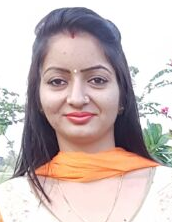 POONAM Career ObjectiveTo achieve professional satisfaction, career progression and development by working in a learning environment that encourages my growth and enriches my experience. Aiming towards being a successful part of the organization.Educational QualificationM.SC in MathP.G.D.C.A from Punjab University Chandigarh with 70% marks.B.ED from Punjab University Chandigarh with 72% marks.B.A. from Punjab University Chandigarh with 72% marks.12th from P.S.E.B Mohali with 73% marks.10th from P.S.E.B Mohali with 73% marks.M.A. Punjabi (Currently Studying).C-TET Qualified.SkillsGood Communication skills.Should be focused and willing to work for long time.Efficient in Microsoft Office.Efficient e-mailing skills.Motivational skills.Should be able to lead a team. Personal Detail:Name			:	PoonamDate of birth 		:	12/11/1989Nationality		:	IndianMarital Status	:.          MarriedLanguages		:	English, Hindi and Punjabi